Zachmurzenie godz. 7.00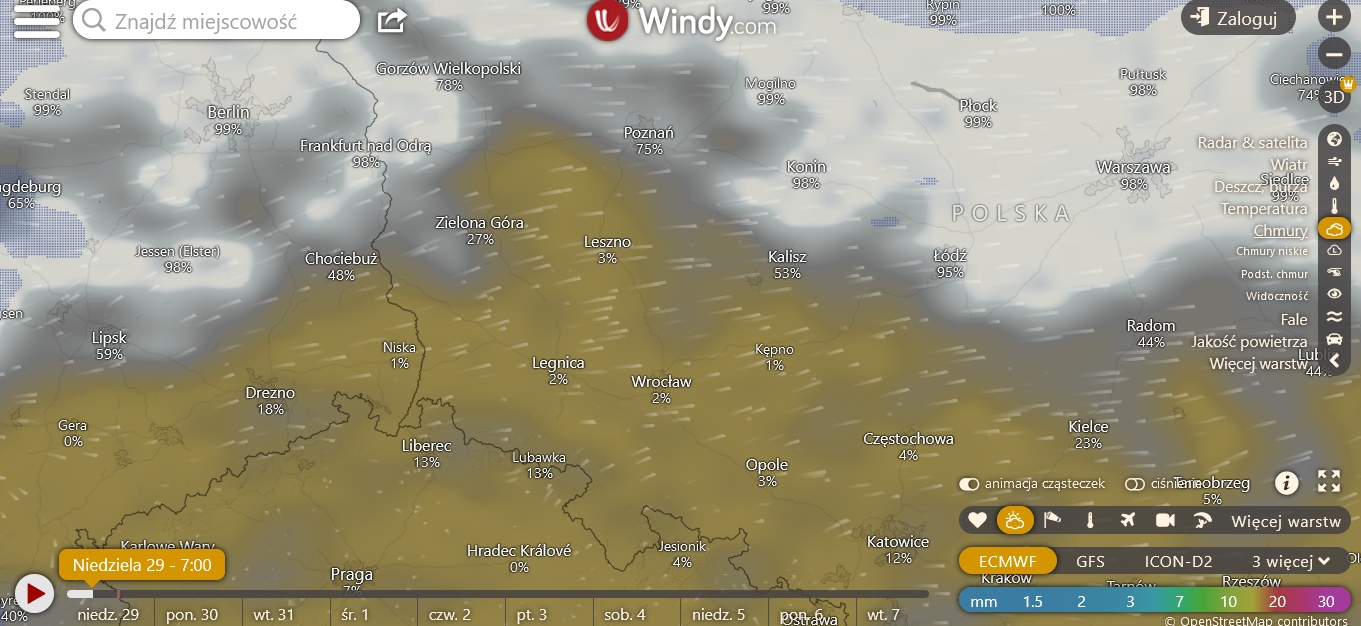 	Temperatura 7.00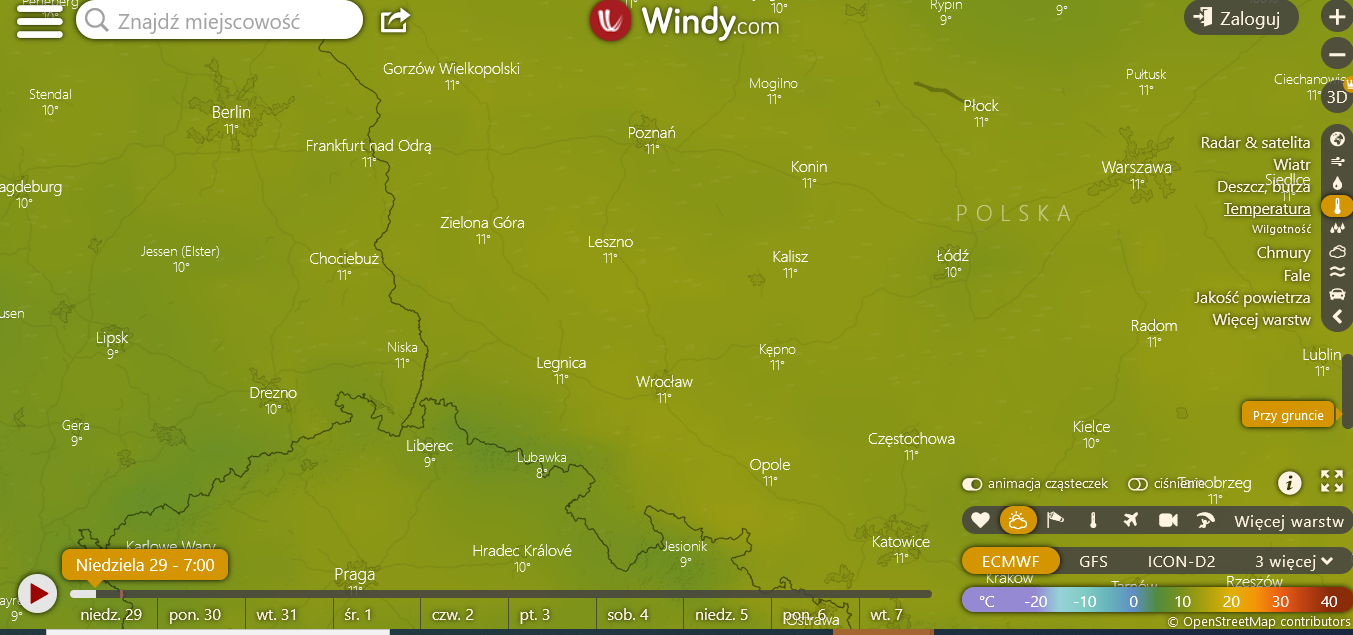 	Zachmurzenie 12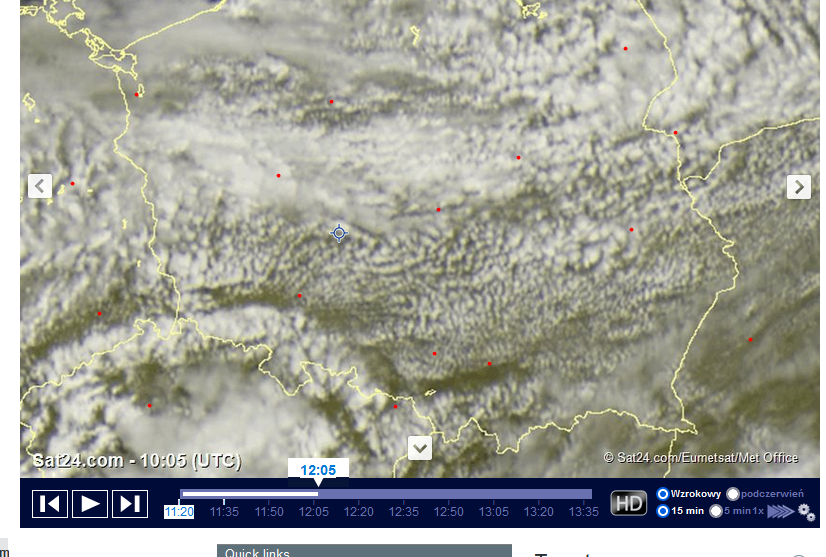 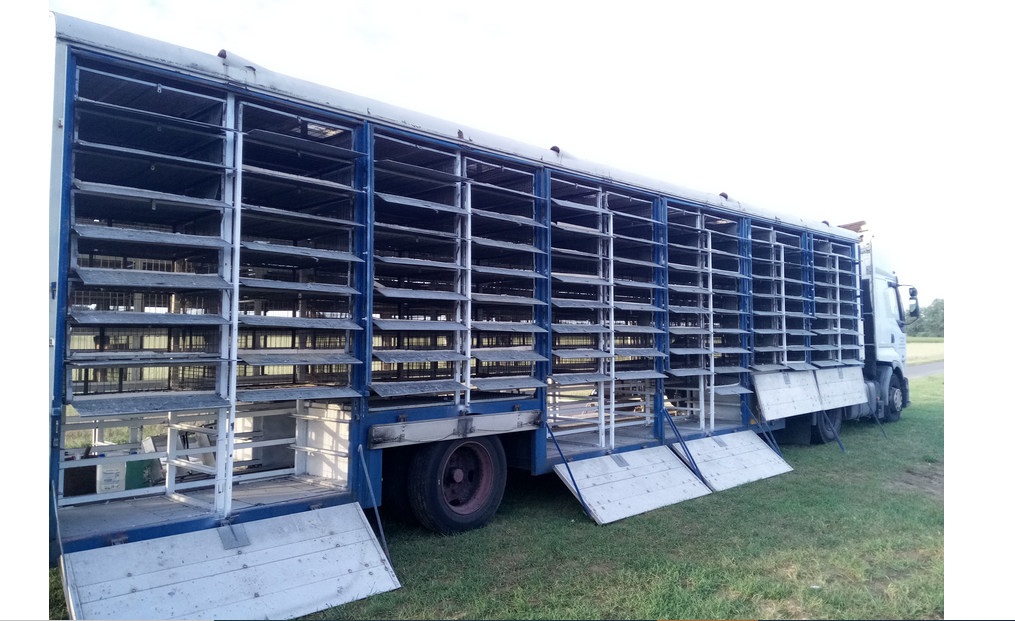 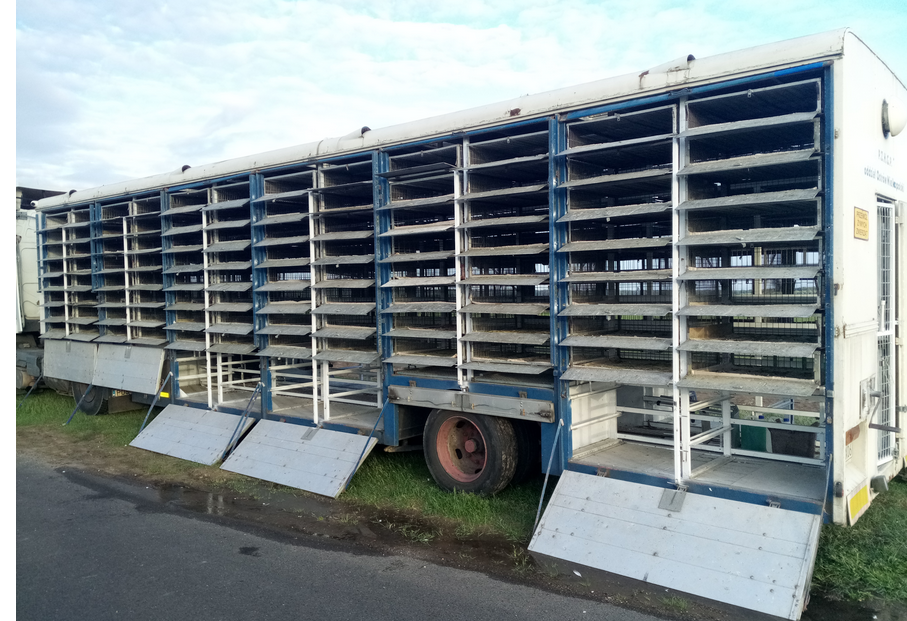 